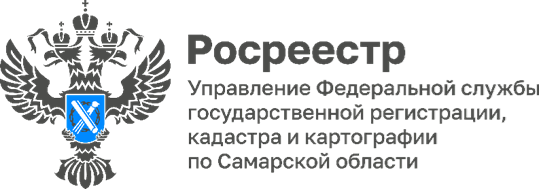 23.02.2024Цветы у обелискаВ День Защитника Отечества Молодежный совет Управления Росреестра по Самарской области почтил память воинов, отдавших свои жизни за Родину. 23 февраля – значимый праздник для каждого гражданина нашей страны. В этот день по всей России проходят торжественные мероприятия. Сотрудники самарского Росреестра возложили цветы к Вечному огню горельефа «Скорбящей Матери-Родины», вспомнив бойцов, воевавших на фронте в Великую Отечественную войну, выполнявших свой интернациональный долг, погибших на полях СВО.  «На протяжении многих лет 23 февраля остается для нас важнейшим днем. Мы всегда помним мужество и подвиги тех, кто стоял и стоит на страже нашей мирной жизни!», – говорит председатель Молодежного совета Управления Росреестра по Самарской области Валерия Корнилова.Материал подготовлен Управлением Росреестра по Самарской области